THE 2013 WORD WINDOW 	Computer Technology 	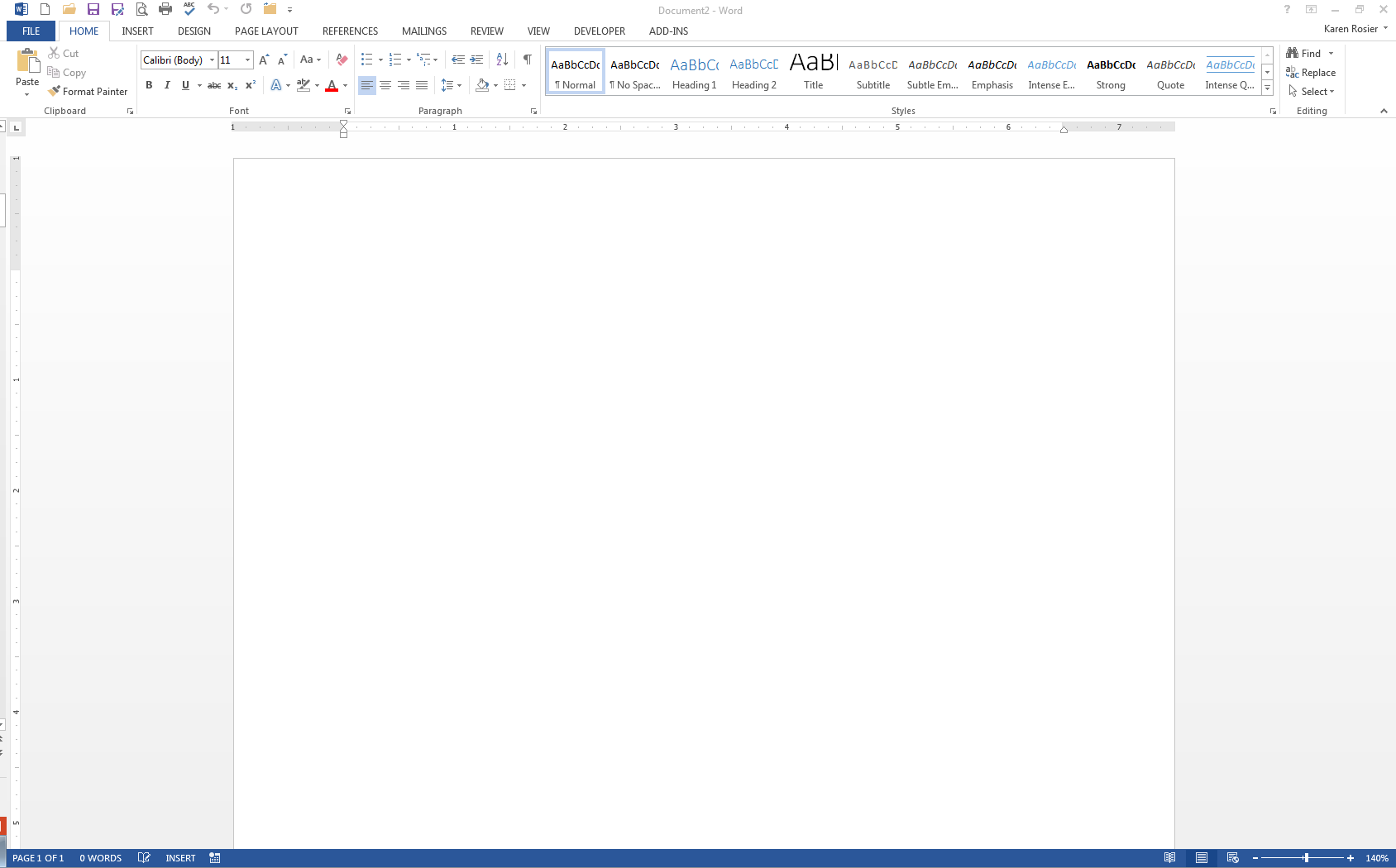 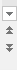 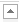 Computer Technology2013 Word Window WorksheetDirections: Open the presentation named 2013 Word Window PowerPoint in the shared drive. Press F5 to begin the presentation. On Slide 2, place the mouse over the part of the Word Window diagram until the mouse pointer turns to a hand. Click on the part and fill in the Word Window on the back of this worksheet. Read the information about each part and answer the following questions.1.  What does this toolbar provide? 2.  The ________________ tab goes to the Backstage View.  A collection of ________________ are opened when selecting different tabs.3.	What does the ribbon provide?  4.  Sub-menus located within each ribbon are called _____________________.5.	To display the ruler, go into the _________________ tab.6.  What four things can be contained within the document window?  7.  Where is the status bar located? 8.  What are the three view options? 9.  What allows different parts of the document to be displayed in the document window? 10.  ______________ will also open the Help menu. 11.  The _________________________ shows the name of the open document.